«Планета Толерантности»(Сценарий классного часа в 7-А классе)Цели: Познакомить воспитанников с понятием «толерантность», выявить основные черты толерантности, сформировать правильное представление о толерантном поведении. Воспитывать чувство уважения друг к другу, к обычаям, традициям и культуре разных народов; воспитывать интернационализм, коммуникативную культуру общении и взаимопонимание. Продолжить формирование толерантного отношения одноклассников между собой.Способствовать развитию у воспитанников самосознания, которое помогает ребятам увидеть себя и других такими, какие они есть на самом деле. Развивать у воспитанников терпимость к различиям между людьми.Оборудование: компьютер, мультимедиа проектор, экран, презентация «Планета Толерантности» (авторская разработка); песня «Дети Солнца»  («Deti_solntsa»,  группа «Непоседы», альбом «10 лет – Лучшее», 2001г., объём файла 4,04 Mb)Оформление кабинета: вырезки из журналов с портретами  людей разных стран мира, глобус, географическая карта мира; макет дерева толерантности, плакат «Цветок толерантности»,плакаты с высказываниями о вежливости, терпении, дружбе:В каждом человеке природа всходит либо злаками, либо сорной травой; пусть же он своевременно поливает первое и истребляет второе. (Ф. Бэкон);Человек ненавидящий другой народ, не любит и свой собственный. (Н.Добролюбов);Своим терпением мы можем достичь большего, чем силой. (Э. Берк);Материалы и инструменты: вырезанные из журналов фотографии самого разного плана (пейзажи, животные, растения, машины, люди и проч.), фломастеры, клеевые карандаши, бумага в форме листьев (например, березы), ватман, на котором изображено дерево без листьев;
 Предварительная подготовка: подбор материалов для создания презентации, сценария классного часа урока, создание презентации и оформления кабинета, создание приложение к классному часу;3 ученика и классный руководитель задействованы в подготовке и проведении мероприятия; Содержание и основная деятельность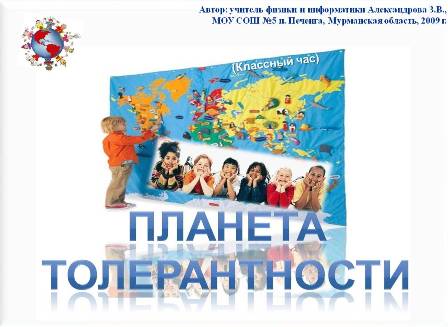 Слайд 1.Учитель:«А кто из вас слышал слово «толерантность»?Сегодня мы нередко слышим с телеэкранов, от ведущих политиков незнакомое нам до недавнего времени слово “толерантность”. А что оно означает, знаете? (выслушать мнение воспитанников)Для русского языка слово «толерантность» относительно новое; четкого, однозначного толкования этот термин не имеет. Как каждый из вас понимает это слово? (выслушать ответы воспитанников)А что было бы, если все люди были похожи друг на друга и ничем не отличались? Интересно ли жить в таком мире клонов? (выслушать ответы воспитанников)Хорошо или плохо, что все мы разные? (выслушать ответы воспитанников)Люди своими отличительными чертами дополняют друг от друга.Учитель:А теперь напомним вам о стихотворение С.Маршака "Всемирный хоровод"Ученик 1. и  ученик 21.Стихи для ребятВсех народов и стран:
Для абиссинцев и англичан,
Для испанских детейИ для русских, шведских,
Турецких, немецких,
Французских
Негров, чья родина –
Африки берег;
Для краснокожих обеих Америк.
Для желтокожих,
Которым вставатьНадо, когда мы ложимся в кровать,Для эскимосов, что в стужу и снегЛезут в мешок меховой2.На ночлег;
Из тропических стран,Где на деревьяхНе счесть обезьян;
Для ребятишек
Одетых и голых –
Тех, что живутВ городах и селах...
Весь этот шумный,
Задорный народПусть соберется в один хоровод.
Север планетыПусть встретится с Югом,
Запад – с Востоком,
А дети – друг с другом!Учитель: О чем это стихотворение?(выслушать ответы воспитанников)Дети всех цветов кожи должны дружить друг с другом.Слайд 2.Ученик 3.Что  такое толерантность?tolerance (французский) – отношение, при котором допускается, что другие могут думать или действовать иначе, нежели ты сам;tolerance (английский) – готовность быть терпимым, снисходительность;терпимость (русский) – способность терпеть что-то или кого-то, быть выдержанным, выносливым, стойким, уметь мириться с существованием чего-либо, кого-либо, считаться с мнением других, быть снисходительным.Слайд3.Ученик 1:«…Толерантность означает уважение, принятие и правильное понимание богатого многообразия культур нашего мира, наших форм самовыражения и способов проявлений человеческой индивидуальности. Толерантность - это обязанность способствовать утверждению прав человека,.. демократии и правопорядка…» (Декларация принципов толерантности, утвержденная резолюцией 5.61 Генеральной конференции ЮНЕСКО от 16 ноября 1995 года)Учитель:16 ноября жители многих стран мира отмечают Международный день толерантности или День терпимости. Этот праздник был учрежден в 1996 году по решению Генеральной Ассамблеи ООН. День терпимости отмечается в разных странах по аналогичному сценарию. В этот день проводятся массовые мероприятия, посвященные воспитанию терпимости у жителей стран-участниц ООН и других народов мира. Большинство мероприятий ориентировано на учебные и профессиональные заведения, но часть их проводится и для всей общественности. День терпимости посвящен соблюдению принятой в 1995 году Декларации терпимости. Его цель заключается в том, чтобы снизить распространяющиеся в последнее время по всей планете случаи проявления насилия и экстремизма.1995,  Год Организации Объединенных Наций для Терпимости, видел запуск международной кампании для терпимости, отказа от насилия и оценки социального и культурного разнообразия. Это был ЮНЕСКО, который начал это совершение и принимал роль координирования ведущего агентства в течение года. Декларация была подписана Государствами - членами, и шесть особенно-созданных флагов терпимости были подняты. Все сектора ЮНЕСКО организовывали широкое множество специальных событий, встреч и публикаций. Немецкий графический художник ХелмутЛангер создал эту эмблему.Слайд4.Ученик 3:Толерантность - это милосердие.Толерантность - это сострадание.Толерантность - это уважение.Толерантность - это доброта души.Толерантность - это терпение.Толерантность - это дружба.Слайды 5, 6, 7.Ученик 1:Толерантность  - это гармония в многообразии.Толерантности способствуют: знания, открытость, общение и свобода мыслей, совести, убеждений. Толерантность – путь к миру и согласию.Учитель:Сейчас вам, дорогие ребята, я предлагаю просмотреть видеоклип «TellMeWhy» (исполнитель DeclanGalbraith). Вы изучаете английский язык со второго класса, и поэтому всё, о чём поёт мальчик,  вам будет понятно. Хочу обратить ваше внимание на фон видеоклипа. Это является важным для полного восприятия видеоклипа. Учитель:Ребята, я понимаю вас, без слёз сострадания и сочувствия этот клип смотреть нельзя. Какие эмоции вы испытали?Какова основная идея видеоклипа? (выслушать ответы воспитанников и перейти к просмотру слайдов презентации)Учитель:Первое сентября – День знаний в нашей стране, ставший в 2004 году днем трагедии и скорби всех людей. Нет ничего страшнее террора. Особенно, если жертвами становятся дети, никому не причинившие зла, рожденные для счастливой жизни. Без слез нельзя говорить о трагедии в школе №1 г. Беслана, о гибели детей, их родителей, учителей, спасателей. Беслан, не утихающую боль твою разделяем. Беслан, мы и все лучшие люди Земли всегда с тобой. (Минута молчания.)Слайд 8, 9.Ученик 2:Быть толерантным – означает уважать других, невзирая на различия. Это означает быть внимательным к другим и обращать внимание на то, что нас сближает.Все – мы разные, все мы – равные!Слайды 10.Учитель:Перед вами Цветок толерантности. Давайте попробуем рассмотреть лепестки этого красивого цветка. Чем они отличаются? Что общего между ними?Какие бы вы добавили лепестки?(выслушать ответы воспитанников)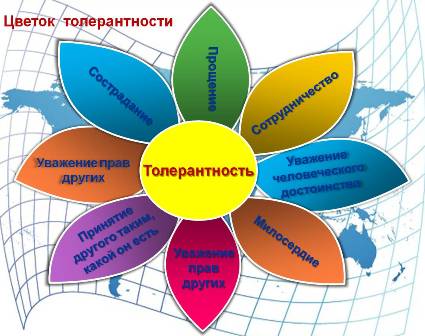 Слайды 11, 12.Ученик 3:Люди на свет рождаются разными: непохожими, своеобразными.Чтобы других ты смог понимать, нужно терпенье в себе воспитать.Вот такие вертушки мира создают школьники США в День Толерантности ежегодно 16 ноября. На каждой вертушке дети пишут свои пожелания.У нас в стране чаще всего «выращивают» дерево толерантности, на листьях которых дети также оставляют свои пожелания и рисунки.Слайд 13.Ученик 1:Толерантность. Вызов времени.(учитель делает комментарию к информации, представленной на плакате).Слайд 14.Ученик 2:Толерантность – признание, уважение и соблюдение прав и свобод всех людей без различения социальных, классовых, религиозных, этнических и иных особенностей.Учитель:Слайд 15.Какими же чертами должен обладать толерантный человек, а какие черты личности мешают быть таковым? Посмотрим таблицу.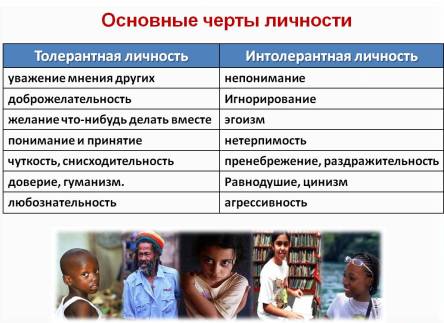 (обсуждение с воспитанниками информации об основных чертах личности)Толерантность означает терпимость к иному образу жизни, поведению, обычаям, чувствам, мнениям, идеям, верованиям. Терпимость к чужому мнению, вероисповеданию, поведению, культуре, политическим взглядам, национальности, то есть это проявление терпимости, понимания и уважения к личности другого человека независим от каких-либо отличий.Учитель: Дорогие ребята! Толерантная личность.  Какими личностными качествами должен обладать такой человек? Продолжите фразу «Я -…….»(выслушать ответы воспитанников)Теперь подведём итоги нашего обсуждения.Слайд 16.Ученик 3:Толерантная личность.Я: терпимый и терпеливый;считающийся с чужими мнениями и интересами;умеющий решать конфликты путем убеждения и взаимопонимания; приветливый и заботливый, вежливый и деликатный;уважающий окружающих и уважаемый ими;Ученик 1:уважающий права свои и других, умеющий слушать и слышать;  заботливый, сострадающий, поддерживающий; патриот своей школы, города, России, заботящийся об их процветании; человек, берегущий природу и культуру; трудолюбивый, успешный, независимый, счастливый.Учитель: Дорогие ребята! Толерантная семья.  Какими качествами должна такая семья, ваша семья? Продолжите фразу «В моей семье …….»(выслушать ответы воспитанников)Теперь подведём итоги нашего обсуждения.Слайд 17.Ученик 1:Толерантная семья. В моей семье все терпимые и терпеливые;  здоровые, добрые, любящие;Ученик 2:уважающие, понимающие, поддерживающие друг друга; окружающие друг друга заботой;внимательные, отзывчивые, интересующиеся планами и заботами друг друга; успешные, независимые, счастливые.Учитель: Дорогие ребята! Толерантный посёлок.  Чем же должен отличаться такой посёлок, наш посёлок?  Продолжите фразу «В моём посёлке …….»(выслушать ответы воспитанников)Теперь подведём итоги нашего обсуждения.Слайд 18.Ученик 3:Толерантный город. В моем городе прохожие доброжелательные, вежливые, нарядные; улицы, дворы и парки чистые, ухоженные; река и воздух чистые, природа здоровая; школа просторная, светлая;Ученик 1: учителя умные, добрые, справедливые, понимающие,  умеющие поддержать, любящие свое дело, свою работу и детей, знающие и понимающие интересы учеников; учащиеся доброжелательные, уважающие друг друга и всех сотрудников школы, умеющие слушать и слышать, понимающие и поддерживающие друг друга.Учитель: Дорогие ребята! Толерантная страна.  Что же такого особенного должно быть в такой стране, в нашей России?  Продолжите фразу «В моей России…….»(выслушать ответы воспитанников)Теперь подведём итоги нашего обсуждения.Слайд 19.Ученик 2:Толерантная страна. В моей Россиивласть справедливая, профессиональная, ответственная, заботящаяся о своих гражданах; народ здоровый, доброжелательный, трудолюбивый, обеспеченный, заботящийся о процветании своей страны;Ученик 3: все граждане – патриоты своей страны, свободные, уважающие права свои и других, ценящие добрососедские отношения, мир и согласие, право каждого быть самим собой; страна сотрудничает с другими странами мира, сохраняя мир и дружбу во всем мире.Слайд 20.Ученик 1:Мы строим культуру мира.Мы больше получим, чем отдадим, если будем чаще вспоминать про то, что нас соединяет, про то, что человек становится Человеком только благодаря другому человеку.Учитель:Толерантность вовсе не отменяет собственного мнения. Скорее наоборот, лишь обладая сформировавшимся взглядом на многие окружающие вещи и системой жизненных принципов, можно определить границу, переход которой окажется малоприятной. Можно ли вас считать обладателем этого качества? Или вам еще предстоит набраться опыта, чтобы его приобрести? На эти вопросы ответит следующий тест«Проявляешь ли ты толерантность?» («Насколько вы толерантны?»).(каждый воспитанник получает  распечатку теста, причём учитель сам определяет, какой тест подходит для данной группы воспитанников, к сценарию прилагается два теста, смотри Приложение 1. или Приложение 2., обсуждение результатов тестирования) Учитель:А вы знаете, что такое «Технологии повседневной толерантности»? Как Вы думаете, что скрывается под этим понятием? (звучат высказывание и мнение воспитанников)Я перечислю знакомые, самые обычные  для Вас слова. Повседневность – это кофе, отпуск, пицца, автомобиль. Иначе говоря, самые обыденные вещи, без которых невозможна сегодняшняя цивилизация. Это, если можно так сказать, - неоспоримая повседневность, точки отсчета, без которых немыслим день, неделя, год. Утром – кофе, в обед – пицца, летом – отпуск, каждый день автомобиль.  Ребята, а какие вы можете привести примеры из своей повседневной жизни?(звучат ответы детей о компьютере, телевизоре, мобильном телефоне и т.д.) А теперь я приведу один известный пример. Речь идет о немецком плакате, формирующем повседневную толерантность. Он был создан в конце 60-х годов, во Франкфурте-на-Майне и публикуется сегодня в немецких школьных учебниках, представлен в музейных витринах и на уличных рекламных тумбах. Простой и динамичный ритм плаката, его очевидная связь с повседневной толерантностью, ссылки на повседневность – сделали его необыкновенно популярным. Он нравится интеллектуалам и молодежи, он убедителен для людей разных возрастов. В нем есть открытое просветительство и скрытая ирония. Его создавали философы, культурологи и активисты университетских молодежных движений 68 года. Что же собой представляет этот плакат?Это всего семь строчек, написанных как бы от руки: Твой Иисус – еврей.Твой автомобиль – японский.Твой кофе – бразильский.Твои цифры – арабские.Твои буквы – латинские.Твоя демократия – греческая.Твой сосед после этого всего - лишь иностранец? Концепция плаката, как это ясно, состоит в том, чтобы дать информационный конструкт – имидж:человек всегда пользуется культурными достижениями, опытом других наций (буквы, цифры, демократия); повседневными трудами других народов (кофе выращивают в одной стране, отпуск  проводят в других странах, пользуются автомобилями разных стран). И символ веры, Иисус  Христос был рожден другим народом. Можно ли при этом смотреть свысока на иностранцев, людей других национальностей?! Что необходимо человеку в эпоху глобализации? Конечно, толерантность.Ученик 2:Толерантность - это не простое чувство,Его не в раз приобретешь:Сколько надо проявить благородства и сочувствия,Только тогда сам все это поймешь.Толерантным быть – это искусство,Твердо в этом мы убеждены:В дружбе и согласии жить должныРусские и украинцы, башкиры и татарыОтветим друг другу чувством высоким-И хрупкий мир мы сможем сохранить.                      (авт. Александров П.)Учитель:Ребята! Обратите внимание! На каждой парте лежит текст со стихотворением, цифрами обозначены номера парт. Сейчас у нас будет импровизированный монтаж. Вы должны  по очереди читатьстроки стихотворения, учитывая номер парты.1.Что ж такое толерантность?Может к бабушке любовь?2.А быть может это то, что мамеЯ на день рождения принес?3.Понял я, что это – уважениеК мнению не только своему.4.Видеть боль чужуюЯ, по-моему, уже могу.5.Дам монетку нищему,Пожилому помогу.6.Товарища в беде не брошу,Злобу в класс я не пущу.7.Если ты к друзьям терпим, Выслушать любого можешь.8.Если нужно, то готовТы всегда прийти на помощь.9.Веришь в чудо, доброту.Взрослых уважаешь,10.Маме с папой не грубишь,Младших ты не обижаешь.11.Значит, не зря все говорят,Что ты толерантен.12.Оставайся им всегда иБудь еще галантен.13.Что такое толерантность?Доброта, любовь и смех.14.Что такое толерантность?Счастье, дружба и успех.15.Если каждый друг к другу будет терпим,То вместе мы сделаем толерантным нашмирВсе вместе (хором):Если каждый друг к другу будет терпим,То вместе мы сделаем толерантным наш мир.Слайд 21.Ученик 1:Наша земля – это место, где мы можем любить друг друга, соблюдать традиции и продолжать  историю Планеты Толерантности.Учитель:Слово толерантность есть практически во всех языках мира и понимают его в разных странах одинаково. Теперь вырастим традиционное  дерево Толерантности на нашей планете. Для этого мы выполним  творческую работу.  Пусть наше дерево распустит листочки и зазеленеет. Крону дерева составим из листочков с вашими  высказываниями на тему:  "Планета Толерантности».  Возьмите каждый по листочку и напишите на них, что, по- вашему, надо сделать, чтобы наш класс, наша школа стала пространством толерантности, т.е. чтобы отношения в них стали как можно более толерантными. Затем листочки приклейте на дерево.Учитель:Теперь попрошу всех встать в ровный круг лицом внутрь очень тесно друг к другу. Затем положите  руки друг другу на плечи, поднимите  правую ногу и вытягивают ее к центру круга, и по моей команде все делают шаг внутрь, и хором весело скажем: Если каждый друг к другу будет терпим,То вместе мы сделаем толерантным наш мир.(раздача памятных закладок «Условия для реализации принципа толерантности»  для книг всем участникам классного часа. (Приложение 4.)Учитель:Благодарю всех за активное участие. Вижу, что классный час понравился, и я надеюсь, что он оставил глубокий след в душе каждого, помог нам всем понять, что только уважение друг к другу, взаимопонимание, терпимость, соблюдение равноправия на деле спасут мир. Мы не сможем в одночасье сделать толерантным ни своё поведение, ни поведение других людей, и не надо корить себя за это. Однако важен даже самый маленький шаг в этом направлении.Пусть каждый из вас, пусть наш класс, наша школа, наш посёлок и наша Россия всегда будут островами толерантности для всех жителей большой планеты Земля.Слайд 22.Спасибо за внимание!(Звучит песня «Дети Солнца»  («Deti_solntsa»,  группа «Непоседы», альбом «10 лет – Лучшее», 2001г.)